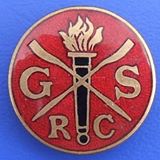 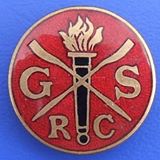 GLASGOW SCHOOLS ROWING CLUB SCIO(Charity Number SC047806)Membership Application Form – 2020/21Please complete this form in block capitals and return it by hand (no mailbox at the clubhouse) to:Glasgow Schools Rowing Club SCIO, East Boathouse, Glasgow Green, Glasgow G40 1BA or email to membership@glasgowschoolsrowingclub.co.ukPlease indicate the type of membership you are applying for. For information regarding membership categories, please refer to our Constitution (a copy of which is available on request).Please make payment to the Glasgow Schools Rowing Club SCIO bank account:Sort code 802260, Account No. 17111161.   Please use your full name as the reference.DISCLAIMER: GLASGOW SCHOOLS ROWING CLUB SCIO IS NOT RESPONSIBLE FOR ANY INJURY (OR LOSS OF PROPERTY) TO ANY PERSON SUFFERED WHILE WATCHING OR PARTICIPATING IN ACTIVITIES AT, WITH OR UNDER THE AUSPICES OF GLASGOW SCHOOLS ROWING CLUB SCIO FOR ANY REASON WHATSOEVER (OTHER THAN INJURY OR DEATH AS A CONSEQUENCE OF NEGLIGENCE ON THE PART OF THE GLASGOW SCHOOLS ROWING CLUB SCIO) WHETHER CAUSED BY ANY OTHER ROWER, VISITOR OR PERSON PRESENT AT OR PARTICIPATING IN ACTIVITIES SUPPORTED BY GLASGOW SCHOOLS ROWING CLUB SCIO.I apply to become a member of Glasgow Schools Rowing Club SCIO and :will comply with its Constitution; accept the terms of the Glasgow Schools Rowing Club Privacy Policy, available at http://glasgowschoolsrowingclub.co.uk, in relation to the use of my details provided in this application form for the purposes set out in that Policy; I/my child accepts the foregoing disclaimer and in voluntarily participating in such activity and sport acknowledge the risks and dangers inherent and associated with the sport of rowing and ancillary activities and accordingly undertake not to hold Glasgow Schools Rowing Club SCIO liable for any injury, loss or death suffered as a result of participating in the foregoing activities (other than as a consequence of the negligence of Glasgow Schools Rowing Club SCIO);acknowledge that I/my child have voluntarily chosen to participate in physical exercise. I acknowledge being informed of the strenuous nature of the activity and the potential for unusual but possible physiological results including but not limited to abnormal blood pressure, fainting, heart attack or even death. I also understand that I/my child may stop any training session at any time. The Glasgow Schools Rowing Club SCIO does not assume any risk for my/my child’s health and wellbeing and any resulting injury or mishap that may affect me/them and I relieve the Glasgow Schools Rowing Club SCIO, the instructor, facility or persons involved with the program and testing procedures of any responsibility;I/my child has read the Safety Guidelines set out below. Please also complete the information sheet on pages 3 and 4.Parental Agreement and ConsentIn respect of Junior Members, we, the child’s parents, consent to our child becoming a member of Glasgow Schools Rowing Club SCIO (subject to its Constitution as reviewed from time to time) and agree that my child may participate in the activities entailed, as detailed above and in the information I have received, in particular the Disclaimer and Safety Guidelines set out below.While at the Club, I understand that my child is under the care of the staff/ coaches (and any volunteer helpers) and that they will be expected to abide by their reasonable instructions and rules. I have discussed with my child the absolute need at all times for a high standard of sensible behaviour that contributes positively to the Club, ensures the health and safety of pupils, staff and others, and upholds the good name of Glasgow Schools Rowing Club SCIO.I have read the Disclaimer and safety Guidelines and have ensured my child has read, or had explained to them, the Club’s rules and agree that my child is bound by the rules and requirements therein. I understand that disciplinary action will be taken against my child if they fail to abide by the Club’s rules and requirements.In the event of an emergency and should there be undue delay in contacting me, I hereby authorise a Glasgow Schools Rowing Club Coach to consent to such medical treatment, including inoculation, surgery, medicine, or blood transfusion, as may be necessary for my child in the event of accident or illness, in the opinion of a qualified medical practitioner.I confirm that my child CAN/ CANNOT swim 50m in light clothing (delete as applicable).I DO/ DO NOT give permission for rowing photographs or video of my child to appear on the Club’s website or other promotional material (delete as applicable).(both parents are asked to sign if possible)Please complete the following information where appropriate:Glasgow Schools Rowing Club Safety GuidelinesMake sure you are fully acquainted with, and at all times obey, the local rules of navigation specific to the Clyde above the weir, namely:Boats should be launched and returned to the steps facing upstream.Boats should head upstream on the north bank (i.e. the side of the boathouse) and downstream on the south bank.Boats going upstream should use the north arch of each bridge with the exception of Dalmarnock and Rutherglen bridges where the north arch should be used unless impractical.Boats going downstream should give way to faster crews going downstream.Boats going upstream should give way to crews going downstream.Boats must start to turn prior to the steps located on either side of the river at the boathouseRowing is not allowed without the presence of an authorised member.The most senior committee member present has the sole responsibility as to whether it is safe for boats to take to the water.Beginners will not use equipment without prior and adequate instruction and not boat unsupervised. It is also important that they do not go above the Glasgow Rowing Club bend. – i.e. out of sight. All rowers and scullers must be able to swim 50 metres in light clothing.  Beginners should also make themselves aware of obstacles on the river.Do not attempt to turn your boat around on a bend, or under a bridge.No rowers are allowed beyond the corner at the top of the 5km Belvedere straight.All equipment should be in good working order and in a safe condition before use. If you discover this not to be the case, please report the damages and do not use the equipment until it has been repaired.   If damaged, a note must be left on the boat to warn other club members of the boat condition.All coxswains must wear a lifejacket when on the water. Coxswains in “front-loader” positions must wear lifejackets, which allow them easy escape from their position – i.e. not the foam filled type. There are also lifejackets available for beginners going out in training boats and sculls.All coxswains must learn and use simple commands for boat control on and off the water: use them correctly, clearly and instinctively; and understand the basic commands and signals of other river users.All persons steering a boat are responsible for the crew/sculler in his/her charge.  The coach shall ensure that every member of the crews in which he/she has charge is aware of the appropriate safety procedures at all times.All coaches on the bank should carry a rescue line/throw-bag with them up the bank.In cases of emergency please see notice on the boathouse door for contacts in case of emergency. The local lifeboat is situated at Humane Society House at the top of the 500m straight.Finally, you must be constantly aware of the right of others to the free use of the water and extend to them at all times the courtesy you would similarly wish to receive.All schoolchildren boating from the club should be supervised and under the direction of a coach.Full Name : Address :Postcode :Date of Birth :Landline/Mobile Number :Email address :Membership TypeDescriptionTick OneJunior Member£225Under 18 years of ageOrdinary MemberAged 18 years of age or over (except Parent Members)Parent Member£15Parent of a Junior MemberSIGNED :DATE:Print Name ;SIGNED :DATE:SIGNED :DATE:Member name School attendedSchool Year GroupScottish Rowing Membership Number(if available)British Rowing Membership Number(if available)Home telephone numberFirst parent/guardian nameFirst parent/guardian contact number(mobile preferred)First parent/guardian email addressSecond parent/guardian nameSecond parent/guardian contact number(mobile preferred)Second parent/guardian email addressOther emergency contact name & relationshipOther emergency contact numberName of Family doctorAddress of Family doctorTelephone number of Family doctorDoes your child suffer from asthma/diabetes/epilepsy/hay fever/skin conditions/blood disorders/mobility problemsIf yes, please describe medical conditionsDoes your child have any allergies?If yes, please describe allergiesDoes your child take any medication?If yes, please give details of medicationsParents’ occupationsDo you have any skills which might be useful to the Club?What is your child’s ethnic origin?Scottish Rowing requests that affiliated clubs provide this information for statistical purposes. It will NOT affect your membership.Does your child have a disability?Scottish Rowing requests that affiliated clubs provide this information for statistical purposes. It will NOT affect your membership.